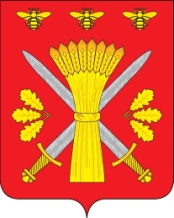                            РОССИЙСКАЯ ФЕДЕРАЦИЯ                                 ОРЛОВСКАЯ ОБЛАСТЬТРОСНЯНСКИЙ РАЙОННЫЙ СОВЕТ НАРОДНЫХ  ДЕПУТАТОВРЕШЕНИЕ15 июля 2021г.                                                                           № 306    с.Тросна                          Принято на сорок пятом заседании районного                               Совета народных депутатов пятого  созыва   О досрочном прекращении полномочий депутата Троснянского районного Совета народных депутатовпятого созыва Жукова В.Д.В соответствии с частью 7.1 ст. 40 Федерального закона от 06.10.2003 № 131-ФЗ «Об общих принципах организации местного самоуправления в Российской Федерации», руководствуясь Уставом Троснянского района Орловской области, на основании решения Троснянского  сельского Совета народных депутатов от 21 мая 2021 года № 225, Троснянский районный Совет народных депутатов РЕШИЛ:1.Прекратить досрочно полномочия депутата Троснянского районного Совета народных депутатов пятого созыва Жукова В.Д., в связи с неисполнением обязанности по представлению сведений о своих доходах, расходах, об имуществе и обязательствах имущественного характера, о доходах, расходах, об имуществе и обязательствах имущественного характера своей супруги.2. Настоящее решение вступает в силу с момента подписания.3. Опубликовать настоящее решение в газете «Сельские зори».Председатель районногоСовета народных депутатов                                        В.И. Миронов   Глава района                                       А.И.Насонов